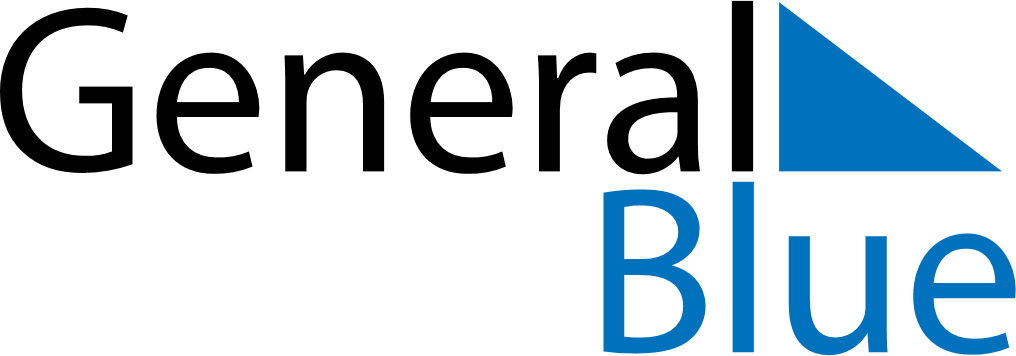 November 2024November 2024November 2024November 2024November 2024November 2024Sedona, Arizona, United StatesSedona, Arizona, United StatesSedona, Arizona, United StatesSedona, Arizona, United StatesSedona, Arizona, United StatesSedona, Arizona, United StatesSunday Monday Tuesday Wednesday Thursday Friday Saturday 1 2 Sunrise: 6:47 AM Sunset: 5:33 PM Daylight: 10 hours and 45 minutes. Sunrise: 6:48 AM Sunset: 5:32 PM Daylight: 10 hours and 43 minutes. 3 4 5 6 7 8 9 Sunrise: 6:49 AM Sunset: 5:31 PM Daylight: 10 hours and 41 minutes. Sunrise: 6:50 AM Sunset: 5:30 PM Daylight: 10 hours and 39 minutes. Sunrise: 6:51 AM Sunset: 5:29 PM Daylight: 10 hours and 37 minutes. Sunrise: 6:52 AM Sunset: 5:28 PM Daylight: 10 hours and 36 minutes. Sunrise: 6:53 AM Sunset: 5:27 PM Daylight: 10 hours and 34 minutes. Sunrise: 6:54 AM Sunset: 5:26 PM Daylight: 10 hours and 32 minutes. Sunrise: 6:55 AM Sunset: 5:26 PM Daylight: 10 hours and 30 minutes. 10 11 12 13 14 15 16 Sunrise: 6:56 AM Sunset: 5:25 PM Daylight: 10 hours and 28 minutes. Sunrise: 6:57 AM Sunset: 5:24 PM Daylight: 10 hours and 27 minutes. Sunrise: 6:58 AM Sunset: 5:23 PM Daylight: 10 hours and 25 minutes. Sunrise: 6:59 AM Sunset: 5:23 PM Daylight: 10 hours and 23 minutes. Sunrise: 7:00 AM Sunset: 5:22 PM Daylight: 10 hours and 22 minutes. Sunrise: 7:01 AM Sunset: 5:21 PM Daylight: 10 hours and 20 minutes. Sunrise: 7:02 AM Sunset: 5:21 PM Daylight: 10 hours and 19 minutes. 17 18 19 20 21 22 23 Sunrise: 7:03 AM Sunset: 5:20 PM Daylight: 10 hours and 17 minutes. Sunrise: 7:04 AM Sunset: 5:20 PM Daylight: 10 hours and 15 minutes. Sunrise: 7:05 AM Sunset: 5:19 PM Daylight: 10 hours and 14 minutes. Sunrise: 7:06 AM Sunset: 5:19 PM Daylight: 10 hours and 12 minutes. Sunrise: 7:07 AM Sunset: 5:18 PM Daylight: 10 hours and 11 minutes. Sunrise: 7:08 AM Sunset: 5:18 PM Daylight: 10 hours and 10 minutes. Sunrise: 7:09 AM Sunset: 5:17 PM Daylight: 10 hours and 8 minutes. 24 25 26 27 28 29 30 Sunrise: 7:09 AM Sunset: 5:17 PM Daylight: 10 hours and 7 minutes. Sunrise: 7:10 AM Sunset: 5:17 PM Daylight: 10 hours and 6 minutes. Sunrise: 7:11 AM Sunset: 5:16 PM Daylight: 10 hours and 4 minutes. Sunrise: 7:12 AM Sunset: 5:16 PM Daylight: 10 hours and 3 minutes. Sunrise: 7:13 AM Sunset: 5:16 PM Daylight: 10 hours and 2 minutes. Sunrise: 7:14 AM Sunset: 5:16 PM Daylight: 10 hours and 1 minute. Sunrise: 7:15 AM Sunset: 5:15 PM Daylight: 10 hours and 0 minutes. 